2019 FLC Conference ScheduleTo view the entire program, visit our web-based conference app at http://m.edrisingaz.org/ beginning October 19, 2019.**Rows highlighted in pink are events and programming for chapters who arrive before opening session.Helpful Tips for a Successful Day:Leave plenty of time for parking and locating the Memorial Union (directions to MU below).Choose your own sessions. Review the schedule below so you are aware of time(s) and location(s) of the sessions you want to attend.Look at the MU map for food and session locationsGo to the Educators Rising Registration Desk if you need assistance. Professional Dress Code is required. Map of the MU that includes food options:  https://eoss.asu.edu/sites/default/files/MU-buildingMap.pdfDirections to the MU:  https://eoss.asu.edu/mu/about/directionsCar ParkingPark in Apache Parking Lot on E. Apache Blvd and S. College Ave. Hourly rates apply. See picture below. 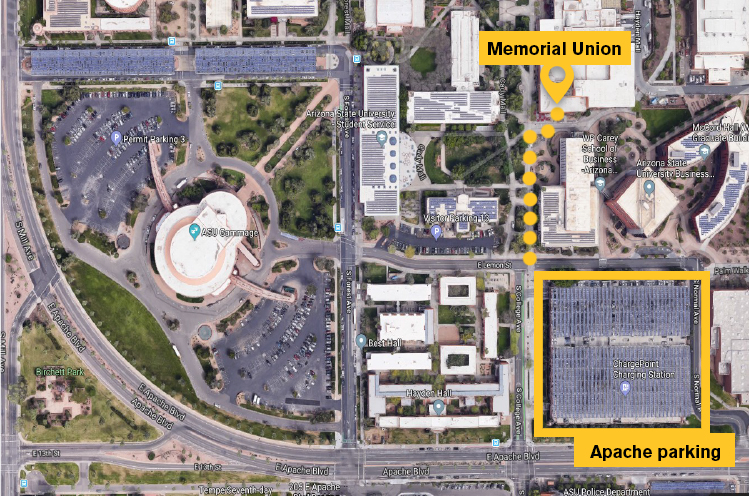 Breakout Session DescriptionsLess Stress, More Success: Self-care in College and BeyondMichelle Gaines, Arizona State UniversityGoing to college can be difficult. Going to work can be difficult.  Working as a teacher can be difficult in specific ways. Join Michelle Gaines, the wellness coach at ASU’s Mary Lou Fulton Teachers College, and some ASU students for tips and insight on how to take care of yourself.  In this interactive session, you’ll learn how to integrate and attend to different dimensions of your fabulous self: physical, emotional, social, intellectual, financial and more.  So You Know You Want To Teach, But Do You Know Why? Jabali SawickiPurpose sits at the intersection of three key questions we all need to answer; 1) What are my strengths? 2) What do I enjoy? and 3) What problems in the world do I care about? In this interactive session you will explore your purpose by answering these three questions and identifying how a career in teaching will allow you to live in alignment with your purpose. Now THAT’S a good question!Willie Hintze, Grand Canyon UniversityIf you ask most students a question like, "How was your day?" you usually get the response like, "Fine." Changing the question to "How was today different than yesterday?" can yield a meaningful conversation. This session will focus on asking GREAT questions to elicit GREAT answers, and even GREAT conversations from students. We will also discuss how to avoid asking BAD questions which yield BAD answers or NO answers. Attendees will learn the five most important elements of a great question and will also gain useful insight by developing and evaluating questions during the session.Giving Clear and Effective Directions in the ClassroomWillie Hintze, Grand Canyon University	Have you ever been given directions that are unclear? Have you ever given someone directions that are not clear? What are the results? In education, teachers often expect rich, engaging, and meaningful conversations or assignments from their students. But, what about the directions for those assignments? Are the directions well-written, thought-provoking, and insightful? Do the directions yield successful work? During this session, we will review the Top 10 list for giving effective and clear instructions as educators. This will make a huge difference in the future classroom, and in the home.Proficiency Based Learning - Empowering Kids to Take Charge of Their Own LearningJill McCurdy, Chandler Unified School DistrictProficiency Based Learning is a shift in the learning process.  The focus of this session: How to empower students to take charge of their own learning by setting, managing and meeting their own goals.  These goals are based on how they best learn and apply information in an effort to become proficient with any skill set.  By motivating kids to plan out their own ways to seek out information, learn the material, prove they know the skill by applying the information to the real world, equips students with the means to success in the future.Confessions of an Inner-City Teacher	Justin Campbell, The Urban ConnectionTransparent. Uncensored. Vital. This session will cover the ins and outs of what it takes to be successful teaching in a Title-I school.What I Know Now: A Session to Help Prepare Future Teachers Brandon Juarez and GCU students, Grand Canyon University	The purpose of this session is to provide potential incoming pre-service teachers who are considering the profession the opportunity to receive support, advice, and encouragement from four upperclassmen college of education pre-service teachers. The four COE students (in a panel discussion facilitated by Professor Brandon Juarez) will share tips and strategies to navigate life as a education major in college. Topics will include: interacting with professors, practicum guidance, advice with preparing for certification testing, and getting involved with extra-curricular activities.Stepping Into a Character's Shoes to Deepen Reading Comprehension	Melissa Shaver and Jean Cole, Peoria Unified School DistrictBy integrating drama and reading, participants will step right into a book!   Invited to appear on a TV talk show called "Books Alive," characters express their thoughts and feelings about their experiences from a story. Talk show hosts ask engaging questions, while participants in character respond with inferences using text evidence. Deepening understanding and reading comprehension through playful participation is the goal of this arts integration strategy.Phonics InstructionQiana Harris, Glendale Elementary School DistrictIngredients for success with phonics instruction. This session includes how to teach phonics and how to assess it. Perfect for ECE or EP students to learn about how to implement phonics into instructional practices at internships of work-based learning opportunities. Finding Your Why and Working on Your Dream JobVictor Diaz, Phoenix Elementary School DistrictTeaching is a calling, and the very best teachers have a clear sense of why they do the work they do. Yet, just as important is that teachers find places to work and develop their skills that have harmony with the reasons why they became teachers in the first place. In this session, participants will reflect on and clarify their "why" and learn hands-on skills for finding the right opportunities to become the teacher they dream of becoming.Math and Literature in K3Janelle Chisholm, No Teacher Left BehindCome and experience some amazing children's book that help teach math concepts.  If you are thinking about teaching in grades K-3, this session is for you!Fractions are your Friend!!!Janelle Chisholm, No Teacher Left BehindAre you going to teach grades 3 through 6?  If so, this session is for you!  We will explore hands-on models for adding and subtracting fractions.  Come and see how much fun fractions can be!   If you struggled with fractions, now is the time to make them your friends!Why Special Education Is the Absolute Best Teaching Gig Jay Johnson and Mary Keeney, Arizona Department of EducationSpecial Education Teaching is one of the best role individuals can choose as a career path.  We will discuss the craft of teaching special education and the relationships with their students, families, and fellow educators.  This workshop will provide resources and examples on how individuals can start on their career path become special education teachers.  This presentation will model how to build relationships and share stories that will connect the audience to the presentation and actively involve participants.Self-Efficacy: What do you see in the Mirror? Sonya Berges, Grand Canyon University“I think I can! I think I can!” Self-efficacy is a belief in your own ability to reach a goal or succeed in a task. This session on Self-Efficacy focuses on identifying ways to build your own self-efficacy to help you see beyond where you are to what you could become. Join us as we look at simple but intentional steps to encourage and strengthen self-efficacy. From small successes to modeling behaviors and the importance of goals and feedback, these strategies will encourage both you and your future students to overcome struggles and see the best possible outcomes.Using Literature to Begin Tough Conversations Ali Conant, Northern Arizona University	This workshop will explore ways to use children’s and young adult’s literature to begin difficult conversations for both children and families. Today’s children live in a world filled with change and diversity.  Discover a variety of strategies tied to quality literature which create pathways for opening up conversations surrounding some of life’s most difficult situations, questions, and curiosities’ that children experience. Lessons and artifacts shared will encompass; societal trauma, cultural diversity, gender identity, special needs, and more.Authentic Learning Through Poetry and Song Ali Conant, Northern Arizona University		Explore the power of poetry and song to create exciting entry points for learning opportunities across the curriculum. In this workshop, learn how carefully chosen song lyrics and poetry create opportunities to connect students to text, while creating deep and authentic learning. Strategies discussed within this session will empower the voices of students, through two-voice poems, found poetry, and critical reflection between song lyrics and social justice topics at the forefront of today.Paying for College 101Jeff Tellin, Arizona State University	Navigating the financial aid process is often the most stressful aspect of getting into college, especially if no one you know as ever done it before. So, as it relates to financing your college education, I'm your tour guide.  I've been there before, and I've made the mistakes (and learned from them) so I can help you get it right the first time.  We'll cover everything: the FAFSA, scholarships, the real benefit of earning good grades and how to talk to your parents about all this.  I can't wait to meet you!Don’t Even Open That PowerPoint: Technology in the Classroom Jodie Donner, Arizona State University	Technology has the potential for amazing educational opportunities. Still, some teachers do not realize how to provide their students with those opportunities. Likewise, students who may be technologically-savvy may not know how they can use technology for learning. Sure, Snapchatting is important, but what else can tech do? This session reviews exciting ways teachers can personalize learning with technology and identifies learning strategies students can apply by taking advantage of digital tools.Unlimited Possibilities with Technology. Seriously.Jodie Donner, Arizona State University		Discover how emerging technologies are changing the learning landscape for students at all levels. A student can visit Anne Frank’s house through a virtual reality experience. Through augmented reality, students can view chemical reactions using a mobile device and the right application. Coding helps students bring devices to life with programmable technologies. 3D prints put artifacts in students’ hands. This session shows students how these (and other) technologies are in classes now and challenges them to consider how current and future technologies will advance and change classroom learning.Take the Sting out of Stigma: Embrace, Educate, Equalize Mellie Santora and Youth Leaders, Diverse Ability Incorporated	This interactive session will be facilitated by a diverse group of youth whose intersectional life experience is disability. A diversity that is often stigmatized, this workshop will encourage participants to value disability through exploration of truths and misconceptions about disability, by introducing strategies that favor inclusion in all settings, and offering opportunities to engage in grassroots advocacy. Random Bits of STEM Amanda McPherson, STEMAZing Teacher Leader	Participants will be introduced the importance of STEM in Early Childhood Education. Participants will engage in four hands on experiments that can be used with students in the classroom.  These experiments will incorporate higher level thinking, including "What do you notice?" "What do you wonder?" questions. All materials and hand outs will be provided for all the experiments.Designing a Better School ExperienceAshley Katikos, William Butler, Kelly Owen, Brent Maddin, Arizona State UniversityParticipants will evaluate the current constraints they experience or have experienced throughout their PK-12 schooling experience. They will engage in a design challenge activity to re-think how schools can restructure learning experiences for students. Participants will consider how learning spaces are utilized, modes of instruction, and think about how roles in schools can evolve from the one teacher one classroom approach.   Participants will leave with multiple models of how schools of the future can look as well as information on the teacher preparation programs should they be interested in pursuing a career in education.  Who can be an "Educator"? Let's Discuss...on Twitter!Lennon Audrain and Meredith Toth, Arizona State University	In this interactive, Twitter-based session, students will explore their current understanding of who they see as “educators.” We know that teachers educate inside schools and classrooms, but what about outside of schools, and who does the educating? Utilizing Twitter as a platform for discussion, participants will answer discussion questions by tweeting their responses, ultimately expanding their perceptions of who can assume the role of “educator.” Participants will include not only FLC attendees, but students from ASU’s MLFTC and national members from Educators Rising. Students interested in attending this session must have a Twitter account on the public setting.The Beautiful Risk of Creative TeachingRonald Beghetto, Arizona State UniversityIn this interactive session you’ll have an opportunity to explore your own ideas and assumptions about teaching and how taking the beautiful risk of approaching teaching creatively can benefit the learning of students and teacher.Be a State Officer!Educators Rising Arizona State OfficersAre you a natural-born leader? No? It’s ok! We provide training, travel and leadership opportunities! Find out the many benefits of being a state officer in this informative session!1:00 p.m. – 1:45 p.m. - Breakout Session #1 2:00 – 2:45 p.m. - Breakout Session #23:00 – 3:45 p.m. - Breakout Session #3TimeEventLocation8:00 AM – 9 AM Vendor Table Load-inTurquoise Room9 AM – 12 PMRegistration/Check-inOutside of Arizona Ballroom9:15 AM - 10 AM Access ASU Tour #19:15 AM – 10 AM Access ASU Workshop Cochise9:30 AM - 10:10 AMAccess ASU Tour #29:45 AM - 10:30 AMAccess ASU Tour #310:15 AM - 11 AMAccess ASU WorkshopCochise10:15 - 11 AMAccess ASU Tour #49 AM – 12 PMVendor tablesTurquoise Room 12 PM - 12:45 PMKeynote speakerArizona Ballroom1 PM - 1:45 PMBreakout session 1Memorial Union2 PM - 2:45 PMBreakout session 2Memorial Union3 PM- 3:45 PMBreakout session 3Memorial Union4 PM - 5 PMClosing SessionArizona BallroomRoomSession Name PresenterPimaStepping Into a Character's Shoes to Deepen Reading ComprehensionMelissa ShaverAlumniWhat I Know Now: A Session to Help Prepare Future TeachersBrandon JuarezArizona BallroomSo You Know You Want To Teach, But Do You Know Why? Jabali SawickiCochiseDon't Even Open That PowerPoint: Technology in the ClassroomJodie DonnerGoldThe Beautiful Risk of Creative TeachingRonald BeghettoCoconinoTeacher Leader MeetingLisa MayberryApacheUsing Literature to Begin Tough ConversationsAli ConantPinalWhy Special Education Is the Absolute Best Teaching GigJay JohnsonYumaEmpowering Kids to take charge of their own learningJill McCurdyGilaPhonics InstructionQiana HarrisNavajoSelf-Efficacy: What do you see in the mirror? Sonya BergesSanta CruzNow THAT'S a good question!Willie HintzeRoomSession Title PresenterPimaYou: In the Future Moesha CrawfordAlumniPaying for College 101Jeff TellinArizona BallroomFinding Your Why and Working on Your Dream JobVictor DiazCochiseDon't Even Open That PowerPoint: Technology in the ClassroomJodie DonnerGoldDesigning a Better School ExperienceAshley Katikos, William Butler, Kelly Owen, Brent MaddinCoconinoTeacher Leader MeetingLisa MayberryApacheAuthentic Learning Through Poetry and SongAli ConantPinalWhy Special Education Is the Absolute Best Teaching GigJay JohnsonYumaMath and Literature in K3Janelle ChisholmGilaLess Stress, More Success: Self-care in college and beyondMichelle GainesNavajoConfessions of an Inner-City TeacherJustin CampbellSanta CruzGiving Clear and Effective Directions in the ClassroomWillie Hintze RoomSession TitlePresenterPimaYou: In the FutureMoesha CrawfordAlumniPaying for College 101Jeff TellinArizona BallroomWho can be an "Educator"? Let's Discuss on.... Twitter! Lennon Audrain & Meredith TothCochiseUnlimited Possibilities with Technology. Seriously.Jodie DonnerGoldDesigning Better Schools for Learners and TeachersAshley Katikos, William Butler, Kelly Owen, Brent MaddinCoconinoBe a State Officer!Educators Rising State OfficersApacheRandom Bits of STEMAmanda McPhersonPinalTake the Sting out of Stigma: Embrace, Educate, EqualizeMelissa Ann SantoraYumaFractions are your Friend!!Janelle ChisholmGilaLess Stress, More Success: Self-care in college and beyondMichelle GainesNavajoConfessions of an Inner-City TeacherJustin CampbellSanta CruzGiving Clear and Effective Directions in the ClassroomWillie Hintze